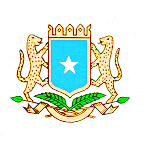 The Federal Republic of SomaliMinistry of Finance REQUEST FOR EXPRESSIONS OF INTEREST (REOI)COUNTRY: 		Federal Republic of Somalia (FGS)NAME OF PROJECT: Somalia Domestic Revenue Mobilization and Public Financial Management                                        Capacity Strengthening Project - Phase IIPROJECT ID: 		P166206		Grant No.: 		TF0A8218Assignment Title:	 Internal Audit Technical Assistant Reference No.:		 SO-MOF-95913-CS-INDVPlace of assignment: 	 Mogadishu, Somalia 1. Background  The Federal Republic of Somalia has received additional financing from The World Bank through the Ministry of Finance (MoF) toward the cost of Somalia Domestic Revenue Mobilization and Public Financial Management Capacity Strengthening Project II.   The Project Development Objective is to strengthen systems of domestic revenue mobilization, expenditure control and accountability in the Federal Government, Puntland State of Somalia, and Somaliland. The project comprises of the following four components: (i) Strengthening Tax Policy and Inland Revenue Administration systems; (ii) Strengthening Systems for the Public Funds Management, Transparency and Accountability; (iii) Rapid Response Facility; and (iv) Public Financial Management Reform Oversight, Coordination and Management. The Government is making efforts to rebuild the systems of internal control. There is some improvement in adherence to the systems of control, although, a lot more needs to be done to strengthen the overall systems. The Internal audit function when established would play an important monitoring role in evaluating the effectiveness of the control systems within the Government’s operations in meeting its strategic objectives. The Ministry of Finance intends to apply part of the proceeds of the Grant to hire an Individual Consultant to provide technical assistance in setting up an Internal Audit function for the Federal Government of Somalia. 2. Scope of Work and Responsibilities: The scope of work for the assignment include but not limited to the following tasks:(i) develop a strategy for establishing the internal audit function that would adopt risk-based audit methods; (ii) Define audit activities, powers and duties of the internal audit function that are established in an Internal Audit Charter; (iii) Assist in establishing internal audit committees; (iv) Develop Risk-based Internal Audit manuals and guidelines; (v) Emphasise on skills for improving the ability of   internal audit staff to extract and audit financial information from the Somalia Financial Management Information System (SFMIS) and to critically review the SFMIS functionality; (vi) Advise on risk management and fraud detection and prevention measures; and (vii) Develop and deliver  the required capacity building to the staff of the Internal Audit Unit. S/he will undertake all other specific tasks detailed in the Terms of Reference (TOR) that will be provided upon submission of application (in person or by email) 3. Selection Criteria: Selection shall be based on qualification and experience of the candidate and followed by an interview. The minimum qualification, experience and skills should include: A Bachelor’s Degree in Accounting or related field – Master’s degree will be an advantage; Must possess Institute of Internal Audit (IIA) qualification; Minimum of 10 years’ experience of audit management of which 5 years must be in establishing and reforming public sector internal audit functions. Competences and skills should include: - use of computerized audit tools including IDEA; designing financial reports in compliance with IPSAS, IMF-GFSM 2001 compliant chart of accounts, and FMIS; Communication and Writing.4. Duration: The duration for the assignment is 12 months, renewable based on satisfactory performance. 5. The Ministry of Finance now invites eligible Individual Consultants to indicate their interest in providing these services. Interested Individual Consultants must submit their Curriculum Vitae (CV) and cover letter indicating that they are qualified to perform the services. The detailed TOR will be forwarded to the applicant upon submission of application in person or by e-mail to the address below.6. The attention of interested Consultants is drawn to paragraphs 3.14, 3.16 and 3.17 of the World Bank’s Procurement Regulations for IPF Borrowers: Procurement in Investment Financing Goods, Works, Non-Consulting and Consulting Services dated July 2016 and revised in November 2017 and August 2018, (“Procurement Regulations”), setting forth the World Bank’s policy on conflict of interest. 7. A Consultant will be selected in accordance with the Individual Consultants Selection method set out in the World Bank’s Procurement Regulations.8. Mode of submission of Applications and deadline:Interested Consultants may obtain further information including a detailed Terms of Reference at the address given below from 8:30 to 3.30pm Mogadishu time (Excluding public holidays). Expressions of interest (EOI) and CV must be delivered (in person or by e-mail) in a written form in three (3) hard copies (if not by e-mail) to the address below by 30 April, 2019 at 24:00 Hours (Mogadishu Time) – marked clearly as – Application for Internal Audit Technical AssistantPublic Financial Management Reform Coordination Unit, Ministry of Finance, Villa Somalia, MogadishuFederal Republic of SomaliaEmail: Pfmreformunit@gmail.com  and copy Procurement.fgs@gmail.com